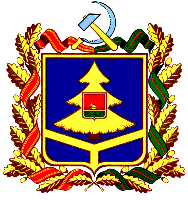 ДЕПАРТАМЕНТ ОБРАЗОВАНИЯ И НАУКИБРЯНСКОЙ ОБЛАСТИПРИКАЗ15.06.2021 г № 863              г.БрянскОб итогах областного конкурсатворческих работ школьниковпо пропаганде здорового питания«Кушай на здоровье» в 2021 годуВ соответствии с приказом департамента образования и науки Брянской области от 15.02.2021 года № 158, планом работы ГАУДО «Брянский областной эколого-биологический центр» на 2021 год был проведен областной конкурс творческих работ школьников по пропаганде здорового питания «Кушай на здоровье». В  Конкурсе приняли участие более 200 воспитанников и учащихся из 57  образовательных организаций области.  	Следует  отметить высокий уровень работ, представленных учащимися г. Брянска, Стародубского муниципального округа, Новозыбковского городского округа, Брянского, Выгоничского, Дятьковского, Жуковского, Климовского, Погарского, Почепского, Трубчевского, Унечского, Карачевского районов.На основании вышеизложенногоП Р И К А З Ы В А Ю:Утвердить решение оргкомитета с правами жюри об итогах областного конкурса творческих работ школьников по пропаганде здорового питания «Кушай на здоровье» (Приложение 1).Наградить грамотами департамента образования и науки Брянской области победителей и призеров областного конкурса творческих работ школьников по пропаганде здорового питания «Кушай на здоровье».  (Приложение 1).Наградить грамотами департамента образования и науки Брянской области педагогов, подготовивших победителей  и призеров  областного конкурса творческих работ школьников по пропаганде здорового питания «Кушай на здоровье».   (Приложение 2).Контроль за исполнением данного приказа возложить на первого заместителя  директора департамента образования и науки Брянской области  Н.В.Чернякову.Директор департамента				              Е.В. Егорова.РЕШЕНИЕ ОРГКОМИТЕТАс правами жюриоб итогах областного конкурса творческих работ школьников по пропаганде здорового питания «Кушай на здоровье».	Рассмотрев итоги областного конкурса творческих работ школьниковпо пропаганде здорового питания «Кушай на здоровье», оргкомитет с правами жюри принял решение: Определить следующие призовые местав номинации «Конкурс  рисунков «Питаться здорово – здорово» - для воспитанников дошкольных образовательных учрежденийПриложение 2        к приказу №_____                                                                                          от «____» _____ 2021г                                  СПИСОКпедагогических работников, подготовивших победителей и призеров областного конкурса творческих работ школьников по пропаганде здорового питания «Кушай на здоровье».Бадеева Нина Валентиновна, учитель МАОУ – Лопушская средняя общеобразовательная школа имени Н.М. Грибачева Выгоничского района; Бернат Маргарита Михайловна, ст.вожатая МБОУ Средняя общеобразовательная школа имени С.М. Кирова г.Карачева; Бобок Оксана Владимировна, учитель ИЗО МБОУ Новоропская средняя общеобразовательная школа Климовского района; Богданова Ольга Вячеславовна, учитель МБОУ «Средняя общеобразовательная школа №9 г.Новозыбкова»; Вальковская Елена Александровна, учитель начальных классов МБОУ «Средняя общеобразовательная школа №6  г.Новозыбкова»;  Власенко Татьяна Витальевна, учитель начальных классов МОУ - Средняя общеобразовательная школа №5 г.Унеча; Ворочай Светлана Сергеевна, педагог МБОУ «Школа коррекции и развития VIII вида №31» г.Брянска;  Горбачева Оксана Александровна, учитель МБОУ «Средняя общеобразовательная школа имени А.М. Горького г.Карачева; Дадон Инна Владимировна, учитель русского языка и литературы МБОУ Стародубская средняя общеобразовательная школа №2;Дмитриева Ольга Николаевна, учитель МБОУ Дятьковичская основная общеобразовательная школа Жуковского района; Дробышевская Валентина Николаевна, учитель технологии МБОУ Стародубская средняя общеобразовательная школа №1; Дыбко Ирина Владимировна, воспитатель «Новодарковичская средняя общеобразовательная школа» структурное подразделение детский сад «Колокольчик» Брянского района;Есина Наталья Викторовна, учитель МБОУ Новоропская  средняя общеобразовательная школа Климовского района; Жук Елена Н.иколаевна, учитель ИЗО МБОУ Климовская средняя общеобразовательная школа №1; Зайцева Юлия Анатольевна, педагог МАДОУ ДСКВ «Колокольчик» Дятьковского района; Карякина Юлия Николаевна, Горбачева О.А.,  учителя начальных классов МБОУ «Средняя общеобразовательная школа имени А.М. Горького г.Карачева;Ковальчук Елена Викторовна, учитель биологии и химии МАОУ Любохонская средняя общеобразовательная школа имени А.А. Головачева Дятьковского района; Кузина Елена Николаевна, учитель начальных классов МАОУ Дятьковская средняя общеобразовательная школа №5; Курочко Наталья Анатольевна, учитель начальных классов МБОУ Климовская средняя общеобразовательная школа №3; Лазарева Елена Анатольевна, учитель технологии МБОУ Климовская средняя общеобразовательная школа №1; Левченкова Наталья Александровна учитель начальных классов МБОУ Трубчевская  средняя общеобразовательная школа №1; Лимонова Наталья Александровна, учитель начальных классов МБОУ Трубчевская  средняя общеобразовательная школа №2 имени А.С. Пушкина; Лунина Татьяна Алексеевна, учитель МБОУ средняя общеобразовательная школа №29 г.Брянска; Лутченко Лилия Анатольевна, учитель МАОУ – Лопушская средняя общеобразовательная школа имени Н.М. Грибачева Выгоничского района; Магомедова Татьяна Евгеньевна, педагог дополнительного образования МБУДО Жуковский районный ЦДТ; Маркова Елена Владимировна, учитель начальных классов МБОУ «Средняя общеобразовательная школа имени А.М.Горького» г.Карачева;Миклухо Людмила Николаевна, учитель МБОУ Дятьковская средняя общеобразовательная школа №5; Мячина Анна Владимировна, воспитатель МБДОУ детский сад №6 «Клубничка» Климовского района;Нехайчик Наталья Петровна, учитель МБОУ «Средняя общеобразовательная школа №9 г.Новозыбкова»;Никишенкова Елена Александровна, педагог МАДОУ ДСКВ «Колокольчик» Дятьковского района; Новикова Маргарита Ивановна, учитель начальных классов МАОУ «Дятьковская городская гимназия»; Образцова Лидия Владимировна, педагог МАДОУ ДСКВ «Тополек» п.Старь Дятьковского района;Пасынкова Ирина Павловна, учитель МБОУ Дятьковская средняя общеобразовательная школа №1;Пешеходько Анжелика Алексеевна, воспитатель МБДОУ детский сад №6 «Клубничка» Климовского района;Пилюшкина Галина Николаевна, воспитатель МБДОУ Трубчевский детский садкомбинированного вида «Теремок»; Плющова Елена Михайловна, учитель начальных классов МАОУ «Речицкая средняя общеобразовательная школа» Почепского района; Побожая Валентина Николаевна, учитель начальных классов МБОУ Климовская средняя общеобразовательная школа №3; Полякова Олеся Валерьевна, учитель технологии, педагог-библиотекарь МБОУ «Новодарковичская средняя общеобразовательная школа» Брянского района; Пугачева Надежда Николаевна, учитель ИЗО МБОУ Митьковская  основная общеобразовательная школа Климовского района; Рублева Нина Александровна, учитель начальных классов МБОУ Климовская средняя общеобразовательная школа №3;Сальникова Елена Петровна, учитель начальных классов, МАОУ – Лопушская средняя общеобразовательная школа имени Н.М. Грибачева Выгоничского района; Санькова Нина Александровна, учитель начальных классов МБОУ Горицкая основная общеобразовательная школа Погарского района; Сергиенко Юлия Николаевна педагог МАОУ Старская  средняя общеобразовательная школа Дятьковского района;Симунина Ольга Николаевна, педагог дополнительного образования МБУДО ЦВР Володарского района г.Брянска ;Слуцкая Галина Михайловна, воспитатель МБДОУ «Детский сад №19 общеразвивающего вида с приоритетным осуществлением деятельности по физическому развитию детей г.Новозыбкова» ; Солоненко Ольга Николаевна, учитель начальных классов МБОУ Климовская средняя общеобразовательная школа №3; Филонова Ирина Викторовна,  воспитатель Тернопольская Полина,  воспитанница МБДОУ – детский сад комбинированного типа пгт. Погар; Чернявская Елена Валерьевна, учитель технологии МБОУ Климовская средняя общеобразовательная школа №1; Шошина Ирина Григорьевна; воспитатель МБДОУ «Детский сад №13 комбинированного вида» г.Новозыбкова;Шупикова Марина Викторовна, учитель математики МБОУ «Замишевская  средняя общеобразовательная школа имени Героя Социалистического Труда В.В. Шемахова» Новозыбковского городского округа. Приказ подготовлен эколого-биологическимцентром исп. Калиничев Н.А. тел. 64-84-28Согласовано:первый заместитель директора департамента________________Н.В.Чернякованачальник отдела________________ Н.В. Турлаковаглавный консультант________________ О.В. Залепеева    1 место    1 место    1 место-Суслов Дмитрий, воспитанник дошкольной группы МАОУ Старская  средняя общеобразовательная школа Дятьковского района (руководитель: Сергиенко Ю.Н., педагог);-Суслов Дмитрий, воспитанник дошкольной группы МАОУ Старская  средняя общеобразовательная школа Дятьковского района (руководитель: Сергиенко Ю.Н., педагог);-Суслов Дмитрий, воспитанник дошкольной группы МАОУ Старская  средняя общеобразовательная школа Дятьковского района (руководитель: Сергиенко Ю.Н., педагог);2 место2 место2 место-Милютин Руслан, воспитанник  МБДОУ Трубчевский детский садкомбинированного вида «Теремок» (руководитель: Пилюшкина Г.Н., воспитатель);-Милютин Руслан, воспитанник  МБДОУ Трубчевский детский садкомбинированного вида «Теремок» (руководитель: Пилюшкина Г.Н., воспитатель);-Милютин Руслан, воспитанник  МБДОУ Трубчевский детский садкомбинированного вида «Теремок» (руководитель: Пилюшкина Г.Н., воспитатель);     3 место     3 место     3 место-Чугрей Елизавета, воспитанница МБОУ «Новодарковичская средняя общеобразовательная школа» структурное подразделение детский сад «Колокольчик» Брянского района (руководитель: Дыбко И.В., воспитатель).-Чугрей Елизавета, воспитанница МБОУ «Новодарковичская средняя общеобразовательная школа» структурное подразделение детский сад «Колокольчик» Брянского района (руководитель: Дыбко И.В., воспитатель).-Чугрей Елизавета, воспитанница МБОУ «Новодарковичская средняя общеобразовательная школа» структурное подразделение детский сад «Колокольчик» Брянского района (руководитель: Дыбко И.В., воспитатель).в номинации «Конкурс  рисунков «Питаться здорово – здорово» - для учащихся 1-4 классов:в номинации «Конкурс  рисунков «Питаться здорово – здорово» - для учащихся 1-4 классов:в номинации «Конкурс  рисунков «Питаться здорово – здорово» - для учащихся 1-4 классов:в номинации «Конкурс  рисунков «Питаться здорово – здорово» - для учащихся 1-4 классов:в номинации «Конкурс  рисунков «Питаться здорово – здорово» - для учащихся 1-4 классов:в номинации «Конкурс  рисунков «Питаться здорово – здорово» - для учащихся 1-4 классов:в номинации «Конкурс  рисунков «Питаться здорово – здорово» - для учащихся 1-4 классов:1 место1 место-Товмасян Нарек, учащийся 1 класса МБОУ Средняя общеобразовательная школа имени С.М. Кирова г.Карачева (руководитель: Бернат М.М., ст.вожатая);-Товмасян Нарек, учащийся 1 класса МБОУ Средняя общеобразовательная школа имени С.М. Кирова г.Карачева (руководитель: Бернат М.М., ст.вожатая);-Товмасян Нарек, учащийся 1 класса МБОУ Средняя общеобразовательная школа имени С.М. Кирова г.Карачева (руководитель: Бернат М.М., ст.вожатая);-Товмасян Нарек, учащийся 1 класса МБОУ Средняя общеобразовательная школа имени С.М. Кирова г.Карачева (руководитель: Бернат М.М., ст.вожатая);-Товмасян Нарек, учащийся 1 класса МБОУ Средняя общеобразовательная школа имени С.М. Кирова г.Карачева (руководитель: Бернат М.М., ст.вожатая);1 место1 место-Коленько Мирослава, учащаяся 4 класса МБОУ Стародубская средняя общеобразовательная школа №2 (руководитель: Дадон И.В., учитель русского языка и литературы);-Коленько Мирослава, учащаяся 4 класса МБОУ Стародубская средняя общеобразовательная школа №2 (руководитель: Дадон И.В., учитель русского языка и литературы);-Коленько Мирослава, учащаяся 4 класса МБОУ Стародубская средняя общеобразовательная школа №2 (руководитель: Дадон И.В., учитель русского языка и литературы);-Коленько Мирослава, учащаяся 4 класса МБОУ Стародубская средняя общеобразовательная школа №2 (руководитель: Дадон И.В., учитель русского языка и литературы);-Коленько Мирослава, учащаяся 4 класса МБОУ Стародубская средняя общеобразовательная школа №2 (руководитель: Дадон И.В., учитель русского языка и литературы);2 место2 место-Курдюков Денис, учащийся 3 класса МОУ - Средняя общеобразовательная школа №5 г.Унеча (руководитель: Власенко Т.В., учитель начальных классов);-Курдюков Денис, учащийся 3 класса МОУ - Средняя общеобразовательная школа №5 г.Унеча (руководитель: Власенко Т.В., учитель начальных классов);-Курдюков Денис, учащийся 3 класса МОУ - Средняя общеобразовательная школа №5 г.Унеча (руководитель: Власенко Т.В., учитель начальных классов);-Курдюков Денис, учащийся 3 класса МОУ - Средняя общеобразовательная школа №5 г.Унеча (руководитель: Власенко Т.В., учитель начальных классов);-Курдюков Денис, учащийся 3 класса МОУ - Средняя общеобразовательная школа №5 г.Унеча (руководитель: Власенко Т.В., учитель начальных классов);2 место2 место-Барсук Ксения, учащаяся 4 класса МАОУ «Дятьковская городская гимназия» (руководитель: Новикова М.И., учитель начальных классов);-Барсук Ксения, учащаяся 4 класса МАОУ «Дятьковская городская гимназия» (руководитель: Новикова М.И., учитель начальных классов);-Барсук Ксения, учащаяся 4 класса МАОУ «Дятьковская городская гимназия» (руководитель: Новикова М.И., учитель начальных классов);-Барсук Ксения, учащаяся 4 класса МАОУ «Дятьковская городская гимназия» (руководитель: Новикова М.И., учитель начальных классов);-Барсук Ксения, учащаяся 4 класса МАОУ «Дятьковская городская гимназия» (руководитель: Новикова М.И., учитель начальных классов);2 место2 место-Харитонова София, учащаяся 4 класса МБОУ Дятьковская средняя общеобразовательная школа №5 (руководитель: Миклухо Л.Н., учитель)-Харитонова София, учащаяся 4 класса МБОУ Дятьковская средняя общеобразовательная школа №5 (руководитель: Миклухо Л.Н., учитель)-Харитонова София, учащаяся 4 класса МБОУ Дятьковская средняя общеобразовательная школа №5 (руководитель: Миклухо Л.Н., учитель)-Харитонова София, учащаяся 4 класса МБОУ Дятьковская средняя общеобразовательная школа №5 (руководитель: Миклухо Л.Н., учитель)-Харитонова София, учащаяся 4 класса МБОУ Дятьковская средняя общеобразовательная школа №5 (руководитель: Миклухо Л.Н., учитель)3 место3 место-Филенко Дмитрий, учащийся 1 класса, Страхов Денис, учащийся 4 класса, Астахова Ксения, учащаяся 3 класса, Солобай Матвей, учащийся 2 класса МБОУ Климовская средняя общеобразовательная школа №3 (руководители: Курочко Н.А., Солоненко О.Н., Побожая В.Н., Рублева Н.А., учителя начальных классов);-Филенко Дмитрий, учащийся 1 класса, Страхов Денис, учащийся 4 класса, Астахова Ксения, учащаяся 3 класса, Солобай Матвей, учащийся 2 класса МБОУ Климовская средняя общеобразовательная школа №3 (руководители: Курочко Н.А., Солоненко О.Н., Побожая В.Н., Рублева Н.А., учителя начальных классов);-Филенко Дмитрий, учащийся 1 класса, Страхов Денис, учащийся 4 класса, Астахова Ксения, учащаяся 3 класса, Солобай Матвей, учащийся 2 класса МБОУ Климовская средняя общеобразовательная школа №3 (руководители: Курочко Н.А., Солоненко О.Н., Побожая В.Н., Рублева Н.А., учителя начальных классов);-Филенко Дмитрий, учащийся 1 класса, Страхов Денис, учащийся 4 класса, Астахова Ксения, учащаяся 3 класса, Солобай Матвей, учащийся 2 класса МБОУ Климовская средняя общеобразовательная школа №3 (руководители: Курочко Н.А., Солоненко О.Н., Побожая В.Н., Рублева Н.А., учителя начальных классов);-Филенко Дмитрий, учащийся 1 класса, Страхов Денис, учащийся 4 класса, Астахова Ксения, учащаяся 3 класса, Солобай Матвей, учащийся 2 класса МБОУ Климовская средняя общеобразовательная школа №3 (руководители: Курочко Н.А., Солоненко О.Н., Побожая В.Н., Рублева Н.А., учителя начальных классов);3 место3 место-Перепечко София, Ушаков Олег, Симонова Юлия, учащиеся 3 класса, Рыжиков Максим, учащийся 6 класса МАОУ – Лопушская средняя общеобразовательная школа имени Н.М. Грибачева Выгоничского района (руководители: Сальникова Е.П., учитель начальных классов, Лутченко Л.А., учитель);-Перепечко София, Ушаков Олег, Симонова Юлия, учащиеся 3 класса, Рыжиков Максим, учащийся 6 класса МАОУ – Лопушская средняя общеобразовательная школа имени Н.М. Грибачева Выгоничского района (руководители: Сальникова Е.П., учитель начальных классов, Лутченко Л.А., учитель);-Перепечко София, Ушаков Олег, Симонова Юлия, учащиеся 3 класса, Рыжиков Максим, учащийся 6 класса МАОУ – Лопушская средняя общеобразовательная школа имени Н.М. Грибачева Выгоничского района (руководители: Сальникова Е.П., учитель начальных классов, Лутченко Л.А., учитель);-Перепечко София, Ушаков Олег, Симонова Юлия, учащиеся 3 класса, Рыжиков Максим, учащийся 6 класса МАОУ – Лопушская средняя общеобразовательная школа имени Н.М. Грибачева Выгоничского района (руководители: Сальникова Е.П., учитель начальных классов, Лутченко Л.А., учитель);-Перепечко София, Ушаков Олег, Симонова Юлия, учащиеся 3 класса, Рыжиков Максим, учащийся 6 класса МАОУ – Лопушская средняя общеобразовательная школа имени Н.М. Грибачева Выгоничского района (руководители: Сальникова Е.П., учитель начальных классов, Лутченко Л.А., учитель);3 место3 место-Шленкина Кристина, учащаяся 2 класса, Николаева Виктория, учащаяся 1 класса МБОУ «Средняя общеобразовательная школа имени А.М. Горького г.Карачева (руководители: Карякина Ю.Н., Горбачева О.А., учителя начальных классов).-Шленкина Кристина, учащаяся 2 класса, Николаева Виктория, учащаяся 1 класса МБОУ «Средняя общеобразовательная школа имени А.М. Горького г.Карачева (руководители: Карякина Ю.Н., Горбачева О.А., учителя начальных классов).-Шленкина Кристина, учащаяся 2 класса, Николаева Виктория, учащаяся 1 класса МБОУ «Средняя общеобразовательная школа имени А.М. Горького г.Карачева (руководители: Карякина Ю.Н., Горбачева О.А., учителя начальных классов).-Шленкина Кристина, учащаяся 2 класса, Николаева Виктория, учащаяся 1 класса МБОУ «Средняя общеобразовательная школа имени А.М. Горького г.Карачева (руководители: Карякина Ю.Н., Горбачева О.А., учителя начальных классов).-Шленкина Кристина, учащаяся 2 класса, Николаева Виктория, учащаяся 1 класса МБОУ «Средняя общеобразовательная школа имени А.М. Горького г.Карачева (руководители: Карякина Ю.Н., Горбачева О.А., учителя начальных классов).в номинации «Конкурс  рисунков «Питаться здорово – здорово»  для учащихся 5-11 классовв номинации «Конкурс  рисунков «Питаться здорово – здорово»  для учащихся 5-11 классовв номинации «Конкурс  рисунков «Питаться здорово – здорово»  для учащихся 5-11 классовв номинации «Конкурс  рисунков «Питаться здорово – здорово»  для учащихся 5-11 классовв номинации «Конкурс  рисунков «Питаться здорово – здорово»  для учащихся 5-11 классовв номинации «Конкурс  рисунков «Питаться здорово – здорово»  для учащихся 5-11 классовв номинации «Конкурс  рисунков «Питаться здорово – здорово»  для учащихся 5-11 классов   1 место   1 место-Абакун Марат, учащийся 5 класса МБОУ Дятьковичская основная общеобразовательная школа Жуковского района (руководитель: Дмитриева О.Н., учитель);-Абакун Марат, учащийся 5 класса МБОУ Дятьковичская основная общеобразовательная школа Жуковского района (руководитель: Дмитриева О.Н., учитель);-Абакун Марат, учащийся 5 класса МБОУ Дятьковичская основная общеобразовательная школа Жуковского района (руководитель: Дмитриева О.Н., учитель);-Абакун Марат, учащийся 5 класса МБОУ Дятьковичская основная общеобразовательная школа Жуковского района (руководитель: Дмитриева О.Н., учитель);-Абакун Марат, учащийся 5 класса МБОУ Дятьковичская основная общеобразовательная школа Жуковского района (руководитель: Дмитриева О.Н., учитель);    2 место    2 место-Ткаченко Дарья, учащаяся МБОУ Новоропская средняя общеобразовательная школа Климовского района (руководитель: Бобок О.В., учитель ИЗО);-Ткаченко Дарья, учащаяся МБОУ Новоропская средняя общеобразовательная школа Климовского района (руководитель: Бобок О.В., учитель ИЗО);-Ткаченко Дарья, учащаяся МБОУ Новоропская средняя общеобразовательная школа Климовского района (руководитель: Бобок О.В., учитель ИЗО);-Ткаченко Дарья, учащаяся МБОУ Новоропская средняя общеобразовательная школа Климовского района (руководитель: Бобок О.В., учитель ИЗО);-Ткаченко Дарья, учащаяся МБОУ Новоропская средняя общеобразовательная школа Климовского района (руководитель: Бобок О.В., учитель ИЗО);     2 место     2 место-Смирнова Эвелина, учащаяся 6 класса МБОУ Климовская средняя общеобразовательная школа №1 (руководитель: Жук Е.Н., учитель ИЗО);-Смирнова Эвелина, учащаяся 6 класса МБОУ Климовская средняя общеобразовательная школа №1 (руководитель: Жук Е.Н., учитель ИЗО);-Смирнова Эвелина, учащаяся 6 класса МБОУ Климовская средняя общеобразовательная школа №1 (руководитель: Жук Е.Н., учитель ИЗО);-Смирнова Эвелина, учащаяся 6 класса МБОУ Климовская средняя общеобразовательная школа №1 (руководитель: Жук Е.Н., учитель ИЗО);-Смирнова Эвелина, учащаяся 6 класса МБОУ Климовская средняя общеобразовательная школа №1 (руководитель: Жук Е.Н., учитель ИЗО);     3 место     3 место-Жукова Вероника, Швыгов Родион, учащиеся 6 класса МБОУ «Школа коррекции и развития VIII вида №31» г.Брянска (руководитель: Ворочай С.С., педагог);-Жукова Вероника, Швыгов Родион, учащиеся 6 класса МБОУ «Школа коррекции и развития VIII вида №31» г.Брянска (руководитель: Ворочай С.С., педагог);-Жукова Вероника, Швыгов Родион, учащиеся 6 класса МБОУ «Школа коррекции и развития VIII вида №31» г.Брянска (руководитель: Ворочай С.С., педагог);-Жукова Вероника, Швыгов Родион, учащиеся 6 класса МБОУ «Школа коррекции и развития VIII вида №31» г.Брянска (руководитель: Ворочай С.С., педагог);-Жукова Вероника, Швыгов Родион, учащиеся 6 класса МБОУ «Школа коррекции и развития VIII вида №31» г.Брянска (руководитель: Ворочай С.С., педагог);    3 место    3 место-Салманова Софья, учащаяся 8 класса МБОУ «Средняя общеобразовательная школа №9 г.Новозыбкова» (Руководитель: Богданова О.В., учитель ИЗО).-Салманова Софья, учащаяся 8 класса МБОУ «Средняя общеобразовательная школа №9 г.Новозыбкова» (Руководитель: Богданова О.В., учитель ИЗО).-Салманова Софья, учащаяся 8 класса МБОУ «Средняя общеобразовательная школа №9 г.Новозыбкова» (Руководитель: Богданова О.В., учитель ИЗО).-Салманова Софья, учащаяся 8 класса МБОУ «Средняя общеобразовательная школа №9 г.Новозыбкова» (Руководитель: Богданова О.В., учитель ИЗО).-Салманова Софья, учащаяся 8 класса МБОУ «Средняя общеобразовательная школа №9 г.Новозыбкова» (Руководитель: Богданова О.В., учитель ИЗО).в номинации «Декоративно - прикладное творчество» аппликация, коллаж: для воспитанников дошкольных образовательных учреждений:в номинации «Декоративно - прикладное творчество» аппликация, коллаж: для воспитанников дошкольных образовательных учреждений:в номинации «Декоративно - прикладное творчество» аппликация, коллаж: для воспитанников дошкольных образовательных учреждений:в номинации «Декоративно - прикладное творчество» аппликация, коллаж: для воспитанников дошкольных образовательных учреждений:в номинации «Декоративно - прикладное творчество» аппликация, коллаж: для воспитанников дошкольных образовательных учреждений:в номинации «Декоративно - прикладное творчество» аппликация, коллаж: для воспитанников дошкольных образовательных учреждений:в номинации «Декоративно - прикладное творчество» аппликация, коллаж: для воспитанников дошкольных образовательных учреждений:     1 место     1 место-Зюзько Полина, Пальченкова Полина, воспитанницы МАДОУ ДСКВ «Колокольчик» Дятьковского района (руководители: Никишенкова Е.А., педагог, Зайцева Ю.А., педагог); -Зюзько Полина, Пальченкова Полина, воспитанницы МАДОУ ДСКВ «Колокольчик» Дятьковского района (руководители: Никишенкова Е.А., педагог, Зайцева Ю.А., педагог); -Зюзько Полина, Пальченкова Полина, воспитанницы МАДОУ ДСКВ «Колокольчик» Дятьковского района (руководители: Никишенкова Е.А., педагог, Зайцева Ю.А., педагог); -Зюзько Полина, Пальченкова Полина, воспитанницы МАДОУ ДСКВ «Колокольчик» Дятьковского района (руководители: Никишенкова Е.А., педагог, Зайцева Ю.А., педагог); -Зюзько Полина, Пальченкова Полина, воспитанницы МАДОУ ДСКВ «Колокольчик» Дятьковского района (руководители: Никишенкова Е.А., педагог, Зайцева Ю.А., педагог);       1 место      1 место-Поправко Марк, воспитанник МБДОУ «Детский сад №19 обще-развивающего вида с приоритетным осуществлением деятельности по физическому развитию детей г.Новозыбкова» (руководитель: Слуцкая Г.М., воспитатель);-Поправко Марк, воспитанник МБДОУ «Детский сад №19 обще-развивающего вида с приоритетным осуществлением деятельности по физическому развитию детей г.Новозыбкова» (руководитель: Слуцкая Г.М., воспитатель);-Поправко Марк, воспитанник МБДОУ «Детский сад №19 обще-развивающего вида с приоритетным осуществлением деятельности по физическому развитию детей г.Новозыбкова» (руководитель: Слуцкая Г.М., воспитатель);-Поправко Марк, воспитанник МБДОУ «Детский сад №19 обще-развивающего вида с приоритетным осуществлением деятельности по физическому развитию детей г.Новозыбкова» (руководитель: Слуцкая Г.М., воспитатель);-Поправко Марк, воспитанник МБДОУ «Детский сад №19 обще-развивающего вида с приоритетным осуществлением деятельности по физическому развитию детей г.Новозыбкова» (руководитель: Слуцкая Г.М., воспитатель);2 место2 место2 место2 место-Темнопольская Полина,  воспитанница МБДОУ – детский сад комбинированного типа пгт. Погар (руководитель: Филонова И.В.,  воспитатель); -Фастова Таисия, учащаяся 2 класса МБОУ «Средняя общеобразовательная школа №6  г.Новозыбкова» (руководитель: Вальковская Е.А., учитель начальных классов);-Темнопольская Полина,  воспитанница МБДОУ – детский сад комбинированного типа пгт. Погар (руководитель: Филонова И.В.,  воспитатель); -Фастова Таисия, учащаяся 2 класса МБОУ «Средняя общеобразовательная школа №6  г.Новозыбкова» (руководитель: Вальковская Е.А., учитель начальных классов);-Темнопольская Полина,  воспитанница МБДОУ – детский сад комбинированного типа пгт. Погар (руководитель: Филонова И.В.,  воспитатель); -Фастова Таисия, учащаяся 2 класса МБОУ «Средняя общеобразовательная школа №6  г.Новозыбкова» (руководитель: Вальковская Е.А., учитель начальных классов);-Темнопольская Полина,  воспитанница МБДОУ – детский сад комбинированного типа пгт. Погар (руководитель: Филонова И.В.,  воспитатель); -Фастова Таисия, учащаяся 2 класса МБОУ «Средняя общеобразовательная школа №6  г.Новозыбкова» (руководитель: Вальковская Е.А., учитель начальных классов);-Темнопольская Полина,  воспитанница МБДОУ – детский сад комбинированного типа пгт. Погар (руководитель: Филонова И.В.,  воспитатель); -Фастова Таисия, учащаяся 2 класса МБОУ «Средняя общеобразовательная школа №6  г.Новозыбкова» (руководитель: Вальковская Е.А., учитель начальных классов);3 место3 место-Иващенко Владимир, воспитанник МАДОУ ДСКВ «Тополек» п.Старь Дятьковского района (руководитель: Образцова Л.В., педагог).-Иващенко Владимир, воспитанник МАДОУ ДСКВ «Тополек» п.Старь Дятьковского района (руководитель: Образцова Л.В., педагог).-Иващенко Владимир, воспитанник МАДОУ ДСКВ «Тополек» п.Старь Дятьковского района (руководитель: Образцова Л.В., педагог).-Иващенко Владимир, воспитанник МАДОУ ДСКВ «Тополек» п.Старь Дятьковского района (руководитель: Образцова Л.В., педагог).-Иващенко Владимир, воспитанник МАДОУ ДСКВ «Тополек» п.Старь Дятьковского района (руководитель: Образцова Л.В., педагог).в номинации «Декоративно - прикладное творчество»: для учащихся 
1 - 4 классов:в номинации «Декоративно - прикладное творчество»: для учащихся 
1 - 4 классов:в номинации «Декоративно - прикладное творчество»: для учащихся 
1 - 4 классов:в номинации «Декоративно - прикладное творчество»: для учащихся 
1 - 4 классов:в номинации «Декоративно - прикладное творчество»: для учащихся 
1 - 4 классов:в номинации «Декоративно - прикладное творчество»: для учащихся 
1 - 4 классов:в номинации «Декоративно - прикладное творчество»: для учащихся 
1 - 4 классов:1 место-Чепик Валентина, учащаяся 1 класса МБОУ Трубчевская  средняя общеобразовательная школа №1 (руководитель: Левченкова Н.А. учитель начальных классов);-Чепик Валентина, учащаяся 1 класса МБОУ Трубчевская  средняя общеобразовательная школа №1 (руководитель: Левченкова Н.А. учитель начальных классов);-Чепик Валентина, учащаяся 1 класса МБОУ Трубчевская  средняя общеобразовательная школа №1 (руководитель: Левченкова Н.А. учитель начальных классов);-Чепик Валентина, учащаяся 1 класса МБОУ Трубчевская  средняя общеобразовательная школа №1 (руководитель: Левченкова Н.А. учитель начальных классов);-Чепик Валентина, учащаяся 1 класса МБОУ Трубчевская  средняя общеобразовательная школа №1 (руководитель: Левченкова Н.А. учитель начальных классов);-Чепик Валентина, учащаяся 1 класса МБОУ Трубчевская  средняя общеобразовательная школа №1 (руководитель: Левченкова Н.А. учитель начальных классов);1 место-Ланцев Иван, учащийся 1 класса МБОУ Трубчевская  средняя общеобразовательная школа №2 имени А.С. Пушкина (Лимонова Н.А., учитель начальных классов);-Ланцев Иван, учащийся 1 класса МБОУ Трубчевская  средняя общеобразовательная школа №2 имени А.С. Пушкина (Лимонова Н.А., учитель начальных классов);-Ланцев Иван, учащийся 1 класса МБОУ Трубчевская  средняя общеобразовательная школа №2 имени А.С. Пушкина (Лимонова Н.А., учитель начальных классов);-Ланцев Иван, учащийся 1 класса МБОУ Трубчевская  средняя общеобразовательная школа №2 имени А.С. Пушкина (Лимонова Н.А., учитель начальных классов);-Ланцев Иван, учащийся 1 класса МБОУ Трубчевская  средняя общеобразовательная школа №2 имени А.С. Пушкина (Лимонова Н.А., учитель начальных классов);-Ланцев Иван, учащийся 1 класса МБОУ Трубчевская  средняя общеобразовательная школа №2 имени А.С. Пушкина (Лимонова Н.А., учитель начальных классов);2 место-Таркани Иван, учащийся 1 класса МБОУ Горицкая основная общеобразовательная школа Погарского района (руководитель: Санькова Н.А., учитель начальных классов);-Таркани Иван, учащийся 1 класса МБОУ Горицкая основная общеобразовательная школа Погарского района (руководитель: Санькова Н.А., учитель начальных классов);-Таркани Иван, учащийся 1 класса МБОУ Горицкая основная общеобразовательная школа Погарского района (руководитель: Санькова Н.А., учитель начальных классов);-Таркани Иван, учащийся 1 класса МБОУ Горицкая основная общеобразовательная школа Погарского района (руководитель: Санькова Н.А., учитель начальных классов);-Таркани Иван, учащийся 1 класса МБОУ Горицкая основная общеобразовательная школа Погарского района (руководитель: Санькова Н.А., учитель начальных классов);-Таркани Иван, учащийся 1 класса МБОУ Горицкая основная общеобразовательная школа Погарского района (руководитель: Санькова Н.А., учитель начальных классов);2 место2 место      3 место      3 место-Соловьев Дмитрий, Соловьев Игорь, учащиеся 4 класса МАОУ Дятьковская средняя общеобразовательная школа №5 (руководитель: Кузина Е.Н., учитель начальных классов);-Трошкина Елизавета, учащаяся 4 класса МБОУ Дятьковская средняя общеобразовательная школа №1 (руководитель: Пасынкова И.П., учитель)-Сосновский Кирилл, обучающийся творческого объединения «Папье-маше» МБУДО Жуковский районный ЦДТ (руководитель: Магомедова Т.Е., педагог дополнительного образования);-Рубцова Валерия, учащаяся 4 класса МАОУ «Речицкая средняя общеобразовательная школа» Почепского района (руководитель: Плющова Е.М., учитель начальных классов).-Соловьев Дмитрий, Соловьев Игорь, учащиеся 4 класса МАОУ Дятьковская средняя общеобразовательная школа №5 (руководитель: Кузина Е.Н., учитель начальных классов);-Трошкина Елизавета, учащаяся 4 класса МБОУ Дятьковская средняя общеобразовательная школа №1 (руководитель: Пасынкова И.П., учитель)-Сосновский Кирилл, обучающийся творческого объединения «Папье-маше» МБУДО Жуковский районный ЦДТ (руководитель: Магомедова Т.Е., педагог дополнительного образования);-Рубцова Валерия, учащаяся 4 класса МАОУ «Речицкая средняя общеобразовательная школа» Почепского района (руководитель: Плющова Е.М., учитель начальных классов).-Соловьев Дмитрий, Соловьев Игорь, учащиеся 4 класса МАОУ Дятьковская средняя общеобразовательная школа №5 (руководитель: Кузина Е.Н., учитель начальных классов);-Трошкина Елизавета, учащаяся 4 класса МБОУ Дятьковская средняя общеобразовательная школа №1 (руководитель: Пасынкова И.П., учитель)-Сосновский Кирилл, обучающийся творческого объединения «Папье-маше» МБУДО Жуковский районный ЦДТ (руководитель: Магомедова Т.Е., педагог дополнительного образования);-Рубцова Валерия, учащаяся 4 класса МАОУ «Речицкая средняя общеобразовательная школа» Почепского района (руководитель: Плющова Е.М., учитель начальных классов).-Соловьев Дмитрий, Соловьев Игорь, учащиеся 4 класса МАОУ Дятьковская средняя общеобразовательная школа №5 (руководитель: Кузина Е.Н., учитель начальных классов);-Трошкина Елизавета, учащаяся 4 класса МБОУ Дятьковская средняя общеобразовательная школа №1 (руководитель: Пасынкова И.П., учитель)-Сосновский Кирилл, обучающийся творческого объединения «Папье-маше» МБУДО Жуковский районный ЦДТ (руководитель: Магомедова Т.Е., педагог дополнительного образования);-Рубцова Валерия, учащаяся 4 класса МАОУ «Речицкая средняя общеобразовательная школа» Почепского района (руководитель: Плющова Е.М., учитель начальных классов).-Соловьев Дмитрий, Соловьев Игорь, учащиеся 4 класса МАОУ Дятьковская средняя общеобразовательная школа №5 (руководитель: Кузина Е.Н., учитель начальных классов);-Трошкина Елизавета, учащаяся 4 класса МБОУ Дятьковская средняя общеобразовательная школа №1 (руководитель: Пасынкова И.П., учитель)-Сосновский Кирилл, обучающийся творческого объединения «Папье-маше» МБУДО Жуковский районный ЦДТ (руководитель: Магомедова Т.Е., педагог дополнительного образования);-Рубцова Валерия, учащаяся 4 класса МАОУ «Речицкая средняя общеобразовательная школа» Почепского района (руководитель: Плющова Е.М., учитель начальных классов).-Соловьев Дмитрий, Соловьев Игорь, учащиеся 4 класса МАОУ Дятьковская средняя общеобразовательная школа №5 (руководитель: Кузина Е.Н., учитель начальных классов);-Трошкина Елизавета, учащаяся 4 класса МБОУ Дятьковская средняя общеобразовательная школа №1 (руководитель: Пасынкова И.П., учитель)-Сосновский Кирилл, обучающийся творческого объединения «Папье-маше» МБУДО Жуковский районный ЦДТ (руководитель: Магомедова Т.Е., педагог дополнительного образования);-Рубцова Валерия, учащаяся 4 класса МАОУ «Речицкая средняя общеобразовательная школа» Почепского района (руководитель: Плющова Е.М., учитель начальных классов).в номинации «Декоративно - прикладное творчество»: для учащихся 
5-11 классов:в номинации «Декоративно - прикладное творчество»: для учащихся 
5-11 классов:в номинации «Декоративно - прикладное творчество»: для учащихся 
5-11 классов:в номинации «Декоративно - прикладное творчество»: для учащихся 
5-11 классов:в номинации «Декоративно - прикладное творчество»: для учащихся 
5-11 классов:в номинации «Декоративно - прикладное творчество»: для учащихся 
5-11 классов:в номинации «Декоративно - прикладное творчество»: для учащихся 
5-11 классов:1 место1 место 1 место1 место -Степкина Анастасия, учащаяся 6 класса МБОУ средняя общеобразовательная школа №29 г.Брянска (руководитель: Лунина Т.А., учитель);-Нехайчик Ксения, учащаяся 8 класса МБОУ «Средняя общеобразовательная школа №9 г.Новозыбкова» (Нехайчик Н.П., учитель);-Степкина Анастасия, учащаяся 6 класса МБОУ средняя общеобразовательная школа №29 г.Брянска (руководитель: Лунина Т.А., учитель);-Нехайчик Ксения, учащаяся 8 класса МБОУ «Средняя общеобразовательная школа №9 г.Новозыбкова» (Нехайчик Н.П., учитель);-Степкина Анастасия, учащаяся 6 класса МБОУ средняя общеобразовательная школа №29 г.Брянска (руководитель: Лунина Т.А., учитель);-Нехайчик Ксения, учащаяся 8 класса МБОУ «Средняя общеобразовательная школа №9 г.Новозыбкова» (Нехайчик Н.П., учитель);-Степкина Анастасия, учащаяся 6 класса МБОУ средняя общеобразовательная школа №29 г.Брянска (руководитель: Лунина Т.А., учитель);-Нехайчик Ксения, учащаяся 8 класса МБОУ «Средняя общеобразовательная школа №9 г.Новозыбкова» (Нехайчик Н.П., учитель);-Степкина Анастасия, учащаяся 6 класса МБОУ средняя общеобразовательная школа №29 г.Брянска (руководитель: Лунина Т.А., учитель);-Нехайчик Ксения, учащаяся 8 класса МБОУ «Средняя общеобразовательная школа №9 г.Новозыбкова» (Нехайчик Н.П., учитель);2 место2 место-Власова Алиса, учащаяся 8 класса МБОУ «Новодарковичская средняя общеобразовательная школа» Брянского района (руководитель: Полякова О.В., учитель технологии, педагог-библиотекарь);-Власова Алиса, учащаяся 8 класса МБОУ «Новодарковичская средняя общеобразовательная школа» Брянского района (руководитель: Полякова О.В., учитель технологии, педагог-библиотекарь);-Власова Алиса, учащаяся 8 класса МБОУ «Новодарковичская средняя общеобразовательная школа» Брянского района (руководитель: Полякова О.В., учитель технологии, педагог-библиотекарь);-Власова Алиса, учащаяся 8 класса МБОУ «Новодарковичская средняя общеобразовательная школа» Брянского района (руководитель: Полякова О.В., учитель технологии, педагог-библиотекарь);-Власова Алиса, учащаяся 8 класса МБОУ «Новодарковичская средняя общеобразовательная школа» Брянского района (руководитель: Полякова О.В., учитель технологии, педагог-библиотекарь);2 место2 место-Дреко Елизавета, Смирнова Эвелина, учащиеся 6 класса, Третьякова  Ирина, учащаяся 7 класса МБОУ Климовская средняя общеобразовательная школа №1 (руководитель: Чернявская Е.В, Лазарева Е.А., учителя технологии);-Дреко Елизавета, Смирнова Эвелина, учащиеся 6 класса, Третьякова  Ирина, учащаяся 7 класса МБОУ Климовская средняя общеобразовательная школа №1 (руководитель: Чернявская Е.В, Лазарева Е.А., учителя технологии);-Дреко Елизавета, Смирнова Эвелина, учащиеся 6 класса, Третьякова  Ирина, учащаяся 7 класса МБОУ Климовская средняя общеобразовательная школа №1 (руководитель: Чернявская Е.В, Лазарева Е.А., учителя технологии);-Дреко Елизавета, Смирнова Эвелина, учащиеся 6 класса, Третьякова  Ирина, учащаяся 7 класса МБОУ Климовская средняя общеобразовательная школа №1 (руководитель: Чернявская Е.В, Лазарева Е.А., учителя технологии);-Дреко Елизавета, Смирнова Эвелина, учащиеся 6 класса, Третьякова  Ирина, учащаяся 7 класса МБОУ Климовская средняя общеобразовательная школа №1 (руководитель: Чернявская Е.В, Лазарева Е.А., учителя технологии);3 место3 место-Нестеренко Ирина, учащаяся 7 класса МБОУ Стародубская средняя общеобразовательная школа №1 (руководитель: Дробышевская В.Н., учитель технологии).-Нестеренко Ирина, учащаяся 7 класса МБОУ Стародубская средняя общеобразовательная школа №1 (руководитель: Дробышевская В.Н., учитель технологии).-Нестеренко Ирина, учащаяся 7 класса МБОУ Стародубская средняя общеобразовательная школа №1 (руководитель: Дробышевская В.Н., учитель технологии).-Нестеренко Ирина, учащаяся 7 класса МБОУ Стародубская средняя общеобразовательная школа №1 (руководитель: Дробышевская В.Н., учитель технологии).-Нестеренко Ирина, учащаяся 7 класса МБОУ Стародубская средняя общеобразовательная школа №1 (руководитель: Дробышевская В.Н., учитель технологии).в номинации  «Где и как мы едим» конкурс плакатов  о гигиене  питания для учащихся 5-11 классов.в номинации  «Где и как мы едим» конкурс плакатов  о гигиене  питания для учащихся 5-11 классов.в номинации  «Где и как мы едим» конкурс плакатов  о гигиене  питания для учащихся 5-11 классов.в номинации  «Где и как мы едим» конкурс плакатов  о гигиене  питания для учащихся 5-11 классов.в номинации  «Где и как мы едим» конкурс плакатов  о гигиене  питания для учащихся 5-11 классов.в номинации  «Где и как мы едим» конкурс плакатов  о гигиене  питания для учащихся 5-11 классов.в номинации  «Где и как мы едим» конкурс плакатов  о гигиене  питания для учащихся 5-11 классов.1 место1 место-Полякова Елизавета, учащаяся 10 класса МАОУ Старская средняя общеобразовательная школа Дятьковского района; -Полякова Елизавета, учащаяся 10 класса МАОУ Старская средняя общеобразовательная школа Дятьковского района; -Полякова Елизавета, учащаяся 10 класса МАОУ Старская средняя общеобразовательная школа Дятьковского района; -Полякова Елизавета, учащаяся 10 класса МАОУ Старская средняя общеобразовательная школа Дятьковского района; -Полякова Елизавета, учащаяся 10 класса МАОУ Старская средняя общеобразовательная школа Дятьковского района; 2 место2 место-Нестеренко Полина, учащаяся 8 класса МБОУ «Замишевская  средняя общеобразовательная школа имени Героя Социалистического Труда В.В. Шемахова» Новозыбковского городского округа (руководитель: Шупикова М.В., учитель математики);-Нестеренко Полина, учащаяся 8 класса МБОУ «Замишевская  средняя общеобразовательная школа имени Героя Социалистического Труда В.В. Шемахова» Новозыбковского городского округа (руководитель: Шупикова М.В., учитель математики);-Нестеренко Полина, учащаяся 8 класса МБОУ «Замишевская  средняя общеобразовательная школа имени Героя Социалистического Труда В.В. Шемахова» Новозыбковского городского округа (руководитель: Шупикова М.В., учитель математики);-Нестеренко Полина, учащаяся 8 класса МБОУ «Замишевская  средняя общеобразовательная школа имени Героя Социалистического Труда В.В. Шемахова» Новозыбковского городского округа (руководитель: Шупикова М.В., учитель математики);-Нестеренко Полина, учащаяся 8 класса МБОУ «Замишевская  средняя общеобразовательная школа имени Героя Социалистического Труда В.В. Шемахова» Новозыбковского городского округа (руководитель: Шупикова М.В., учитель математики);3 место3 место-Яунюс Полина, учащаяся 7 класса МАОУ – Лопушская средняя общеобразовательная школа имени Н.М. Грибачева Выгоничского района (руководитель: Бадеева Н.В., учитель).-Яунюс Полина, учащаяся 7 класса МАОУ – Лопушская средняя общеобразовательная школа имени Н.М. Грибачева Выгоничского района (руководитель: Бадеева Н.В., учитель).-Яунюс Полина, учащаяся 7 класса МАОУ – Лопушская средняя общеобразовательная школа имени Н.М. Грибачева Выгоничского района (руководитель: Бадеева Н.В., учитель).-Яунюс Полина, учащаяся 7 класса МАОУ – Лопушская средняя общеобразовательная школа имени Н.М. Грибачева Выгоничского района (руководитель: Бадеева Н.В., учитель).-Яунюс Полина, учащаяся 7 класса МАОУ – Лопушская средняя общеобразовательная школа имени Н.М. Грибачева Выгоничского района (руководитель: Бадеева Н.В., учитель).в номинации «Исследовательские работы» для учащихся 5-11 классов:в номинации «Исследовательские работы» для учащихся 5-11 классов:в номинации «Исследовательские работы» для учащихся 5-11 классов:в номинации «Исследовательские работы» для учащихся 5-11 классов:в номинации «Исследовательские работы» для учащихся 5-11 классов:в номинации «Исследовательские работы» для учащихся 5-11 классов:в номинации «Исследовательские работы» для учащихся 5-11 классов:1 место 1 место 1 место - не присуждалось;- не присуждалось;- не присуждалось;- не присуждалось;2 место2 место2 место-Прохоров Даниил, учащийся 5 класса МБОУ «Средняя общеобразовательная школа имени А.М. Горького г.Карачева (руководитель: Горбачева О.А., учитель);-Прохоров Даниил, учащийся 5 класса МБОУ «Средняя общеобразовательная школа имени А.М. Горького г.Карачева (руководитель: Горбачева О.А., учитель);-Прохоров Даниил, учащийся 5 класса МБОУ «Средняя общеобразовательная школа имени А.М. Горького г.Карачева (руководитель: Горбачева О.А., учитель);-Прохоров Даниил, учащийся 5 класса МБОУ «Средняя общеобразовательная школа имени А.М. Горького г.Карачева (руководитель: Горбачева О.А., учитель);2 место 2 место 2 место -Черепанова Ульяна, Черепанова Юлия, обучающиеся МБУДО ЦВР Володарского района г.Брянска (руководитель: Симунина О.Н., педагог дополнительного образования);-Черепанова Ульяна, Черепанова Юлия, обучающиеся МБУДО ЦВР Володарского района г.Брянска (руководитель: Симунина О.Н., педагог дополнительного образования);-Черепанова Ульяна, Черепанова Юлия, обучающиеся МБУДО ЦВР Володарского района г.Брянска (руководитель: Симунина О.Н., педагог дополнительного образования);-Черепанова Ульяна, Черепанова Юлия, обучающиеся МБУДО ЦВР Володарского района г.Брянска (руководитель: Симунина О.Н., педагог дополнительного образования);3 место3 место3 место-Сыренкова Мария, учащаяся 10 класса МАОУ Любохонская средняя общеобразовательная школа имени А.А. Головачева Дятьковского района (руководитель: Ковальчук Е.В., учитель биологии и химии).-Сыренкова Мария, учащаяся 10 класса МАОУ Любохонская средняя общеобразовательная школа имени А.А. Головачева Дятьковского района (руководитель: Ковальчук Е.В., учитель биологии и химии).-Сыренкова Мария, учащаяся 10 класса МАОУ Любохонская средняя общеобразовательная школа имени А.А. Головачева Дятьковского района (руководитель: Ковальчук Е.В., учитель биологии и химии).-Сыренкова Мария, учащаяся 10 класса МАОУ Любохонская средняя общеобразовательная школа имени А.А. Головачева Дятьковского района (руководитель: Ковальчук Е.В., учитель биологии и химии).в номинации «Компьютерные технологии» для учащихся 5-11 классов:в номинации «Компьютерные технологии» для учащихся 5-11 классов:в номинации «Компьютерные технологии» для учащихся 5-11 классов:в номинации «Компьютерные технологии» для учащихся 5-11 классов:в номинации «Компьютерные технологии» для учащихся 5-11 классов:в номинации «Компьютерные технологии» для учащихся 5-11 классов:в номинации «Компьютерные технологии» для учащихся 5-11 классов:1 место 1 место 1 место 1 место -не присуждалось;-не присуждалось;-не присуждалось;2 место2 место2 место2 место-Самусев Василий, учащийся 11 класса МБОУ Новоропская  средняя общеобразовательная школа Климовского района (руководитель: Есина Н.В., учитель);-Самусев Василий, учащийся 11 класса МБОУ Новоропская  средняя общеобразовательная школа Климовского района (руководитель: Есина Н.В., учитель);-Самусев Василий, учащийся 11 класса МБОУ Новоропская  средняя общеобразовательная школа Климовского района (руководитель: Есина Н.В., учитель);3 место3 место3 место3 место-Шатилов Ярослав, учащийся 7 класса, Корчатова Мария, учащаяся 5 класса МБОУ Митьковская  основная общеобразовательная школа Климовского района (руководитель: Пугачева Н.Н., учитель ИЗО).-Шатилов Ярослав, учащийся 7 класса, Корчатова Мария, учащаяся 5 класса МБОУ Митьковская  основная общеобразовательная школа Климовского района (руководитель: Пугачева Н.Н., учитель ИЗО).-Шатилов Ярослав, учащийся 7 класса, Корчатова Мария, учащаяся 5 класса МБОУ Митьковская  основная общеобразовательная школа Климовского района (руководитель: Пугачева Н.Н., учитель ИЗО).в номинации «Творческие проекты» для педагогических работников»в номинации «Творческие проекты» для педагогических работников»в номинации «Творческие проекты» для педагогических работников»в номинации «Творческие проекты» для педагогических работников»в номинации «Творческие проекты» для педагогических работников»в номинации «Творческие проекты» для педагогических работников»в номинации «Творческие проекты» для педагогических работников»        1 место        1 место        1 место        1 место        1 место-Шошина И.Г.; воспитатель МБДОУ «Детский сад №13 комбинированного вида» г.Новозыбкова;-Шошина И.Г.; воспитатель МБДОУ «Детский сад №13 комбинированного вида» г.Новозыбкова;2 место2 место2 место2 место2 место-Маркова Е.В., учитель начальных классов МБОУ «Средняя общеобразовательная школа имени А.М.Горького» г.Карачева;-Маркова Е.В., учитель начальных классов МБОУ «Средняя общеобразовательная школа имени А.М.Горького» г.Карачева;        3 место        3 место        3 место        3 место        3 место-Мячина А.В., Пешеходько А.А., воспитатели МБДОУ детский сад №6 «Клубничка» Климовского района.-Мячина А.В., Пешеходько А.А., воспитатели МБДОУ детский сад №6 «Клубничка» Климовского района.